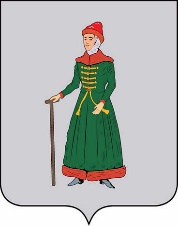 АДМИНИСТРАЦИЯСТАРИЦКОГО МУНИЦИПАЛЬНОГО ОКРУГАТВЕРСКОЙ  ОБЛАСТИПОСТАНОВЛЕНИЕ                15.02.2024                         г. Старица                                     № 108Об осуществлении закупки путем проведения электронного аукциона для муниципальных нужд Муниципального бюджетного дошкольного образовательного учреждения «Детский сад №3 г. Старица»В соответствии с Федеральным законом от 05.04.2013 № 44-ФЗ "О контрактной системе в сфере закупок товаров, работ, услуг для обеспечения государственных и муниципальных нужд", на основании постановления Администрации Старицкого муниципального округа Тверской области от 01.02.2023 № 81 «Об определении Уполномоченного органа на определение поставщиков (подрядчиков, исполнителей) для заказчиков муниципального образования Старицкий муниципальный округ Тверской области»,Администрация Старицкого муниципального округа Тверской области ПОСТАНОВЛЯЕТ:Отделу экономики и муниципальных закупок Администрации Старицкого муниципального округа Тверской области  (Григорьева Т.М.) организовать определение поставщика способом аукцион в открытой электронной форме (электронный аукцион) на заключение муниципального контракта на благоустройство территории МБДОУ "Детский сад №3 г. Старица" на электронной площадке в сети Интернет: http://roseltorg.ru.Начальная (максимальная)  цена  контракта  -  1 902 635 (один миллион девятьсот две тысячи шестьсот тридцать пять) рублей 47 копеек.Источники финансирования: бюджет муниципального образования Старицкий муниципальный округ Тверской области.Контроль за исполнением настоящего постановления оставляю за собой.Настоящее постановление вступает в силу со дня подписания и подлежит размещению в информационно-телекоммуникационной сети Интернет на официальном сайте Администрации Старицкого муниципального округа Тверской области.Заместитель Главы АдминистрацииСтарицкого муниципального округа                                                             О.Г. Лупик 